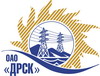 Открытое акционерное общество«Дальневосточная распределительная сетевая  компания»ПРОТОКОЛ ПЕРЕТОРЖКИПРЕДМЕТ ЗАКУПКИ: право заключения Договора на выполнение работ с разбивкой на лоты (закупка 444):лот № 1 - Бурение скважин и установка приставок РП-2013-ВЛ №102 "ЧуГРЭС-Хатыми"; лот № 2 -  Бурение скважин и установка приставок РП-2013-ВЛ №104 "Лебединый-Куранах".Плановая стоимость: лот № 1 - 542 600,0 руб. без НДС,			                 лот № 2 – 908 800,0 руб. без НДСПРИСУТСТВОВАЛИ: четыре члена постоянно действующей Закупочной комиссии 2-го уровня. ВОПРОСЫ ЗАСЕДАНИЯ ЗАКУПОЧНОЙ КОМИССИИ:В адрес Организатора закупки поступила 1 (одна) заявка на участие в закупке в процедуре переторжки.Дата и время начала процедуры вскрытия конвертов с заявками на участие в закупке: 16:00 часов благовещенского времени 22.03.2013 г Место проведения процедуры вскрытия конвертов с заявками на участие в закупке: 675 000, г. Благовещенск, ул. Шевченко 28, каб. 235.В конвертах обнаружены заявки следующих Участников закупки:РЕШИЛИ:Утвердить протокол переторжки№ 189-УР-Пг. Благовещенск«22» марта 2013 г.№п/пНаименование Участника закупки и его адрес Общая цена заявки до переторжки, без НДСОбщая цена заявки после переторжки, без НДСООО «Алданское строительное предприятие» 678906, РС (Я), г. Алдан-6, ул. Союзная 7/1лот № 2 - 904 545,0лот № 2 - 902 507,0 Ответственный секретарь________________________О.А.Моторина